FAX送信用紙関東中学校バスケットボール茨城大会　　総務　照沼　浩児　宛FAX 0299-46-0506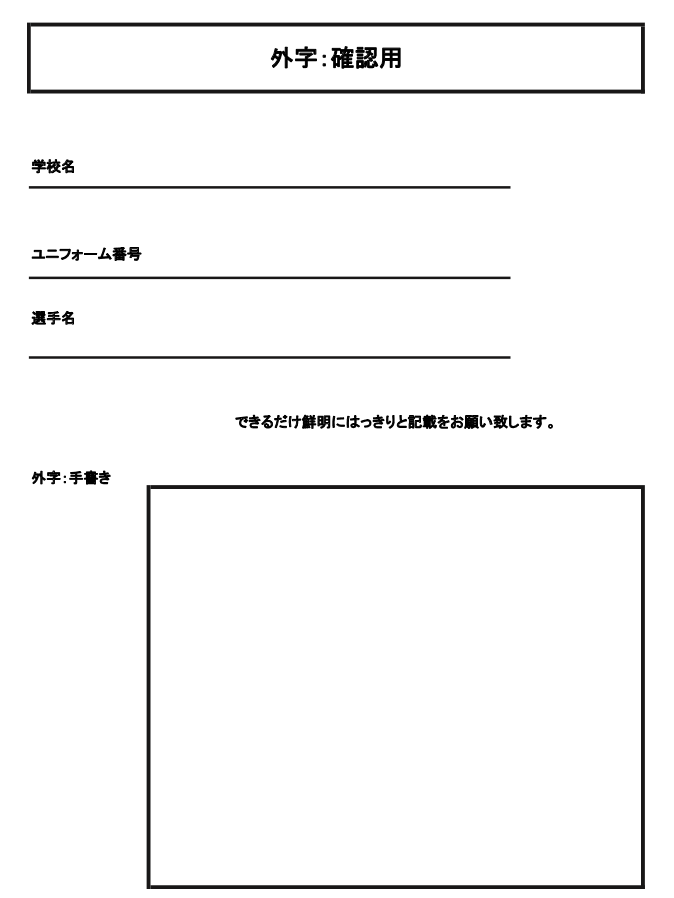 